Step 1: Click on Auction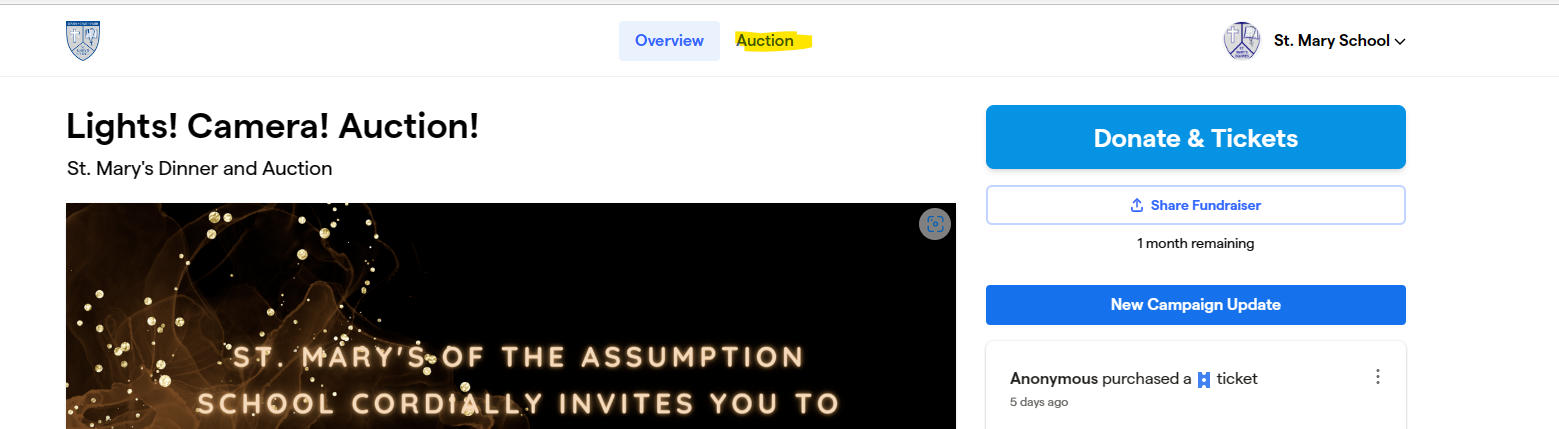 Step 2: Register to Bid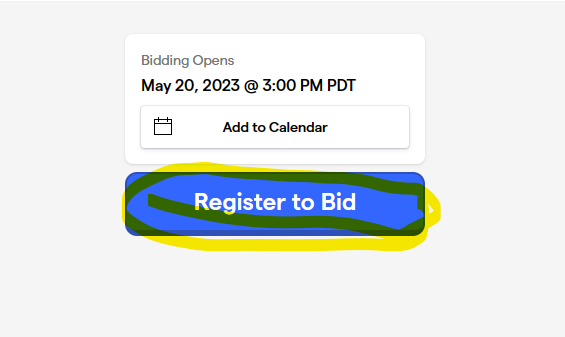 Step 3: Fill in your information.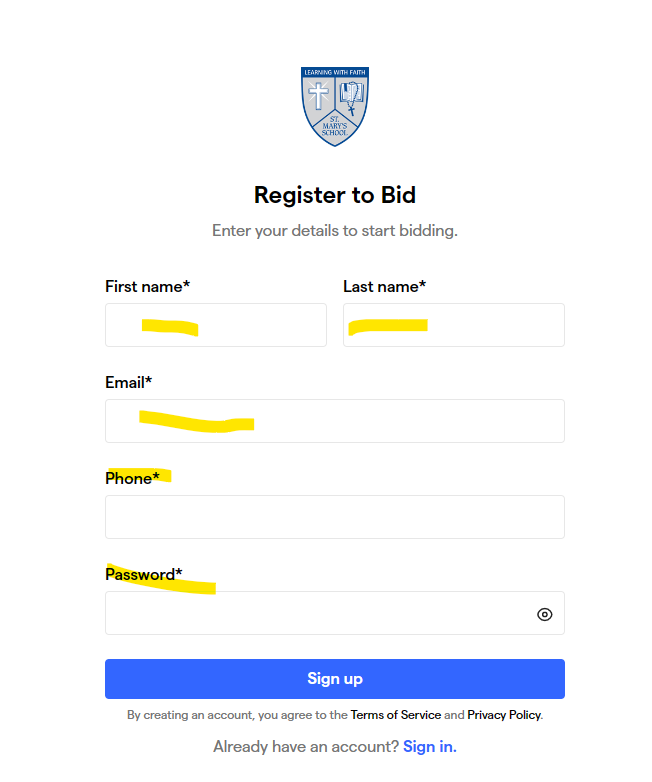 Step 4: Check your email for verification code.Enter verification code.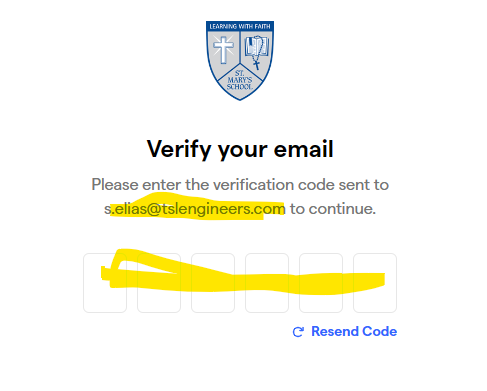 Step 5: Enter payment information, must be filled out, however:(You do not have to use this method when you check out with the bankers)You can ask the bankers to pay with cash or check. 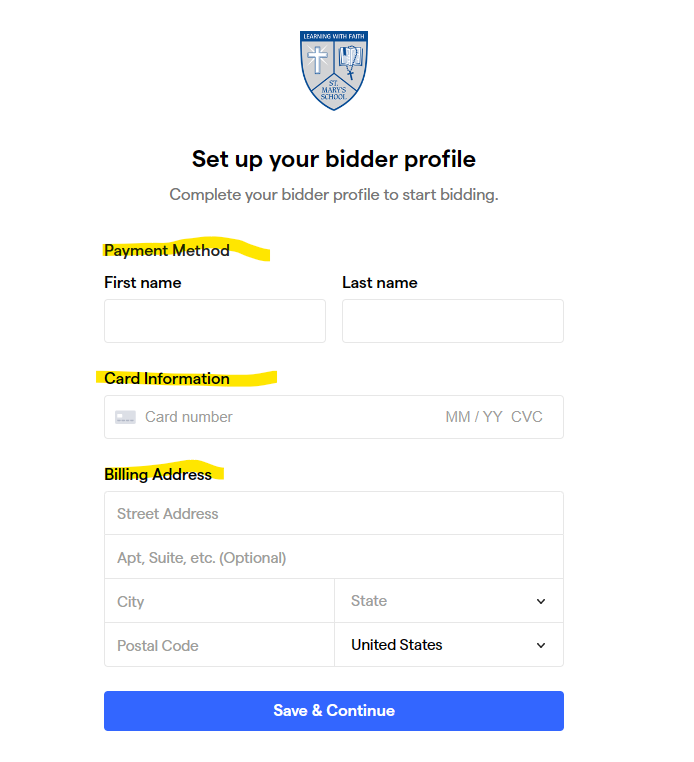 Step 6: IMPORTANT: be sure to keep the blue icon selected (cover service fee)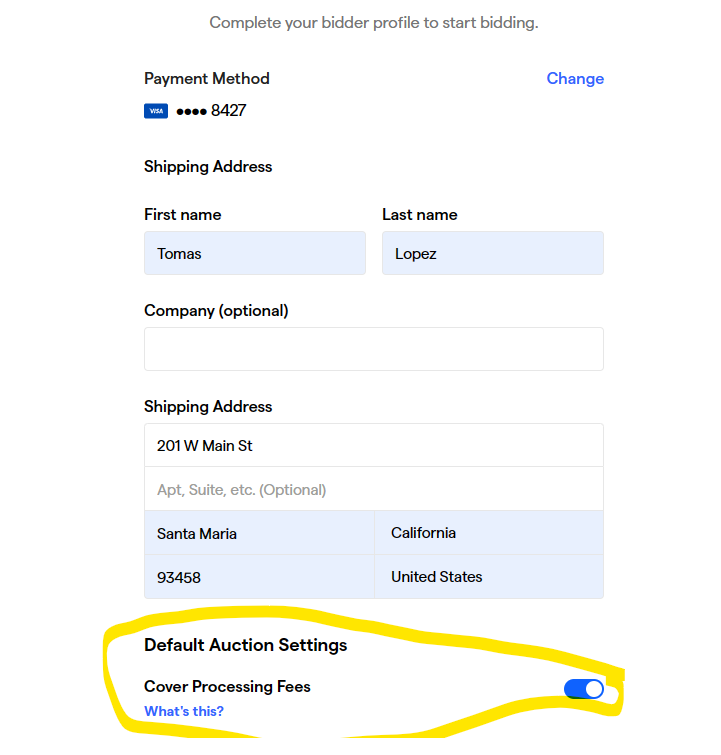 Step 7: Congratulations, you are registered to bid, you can now view the auction and place your bids. 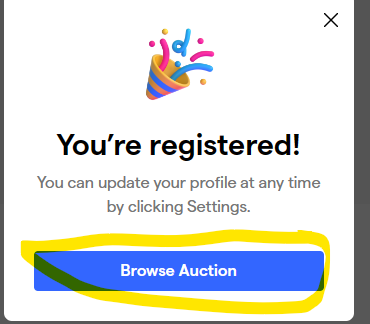 Register to Bid instructionsClick on AuctionRegister to BidFill in your information.Check your email for verification code.Enter verification code.Enter payment information.IMPORTANT: be sure to keep the blue icon selected (cover service fee)Congratulations, you are registered to bid, you can now view the auction and place your bids. 